Suisse - Schweiz - SvizzeraATTESTATION FOR EXPORTATION - CommoditiesExporter declaration: Official authority attestation:Exporter :Exporter :Exporter :Exporter :Country of production of goods :Consignee:Consignee:Consignee:Consignee:Country of destination :Means of conveyance :Means of conveyance :Means of conveyance :Invoice number :Invoice number :Description of products :Description of products :Description of products :Description of products :Description of products :Gross mass (kg) :Net mass (kg) :Net mass (kg) :Number and kind of packages :Marks and batch numbers :The undersigned confirms that :the above mentioned products are intended for contact with food / for use on mucous membranes of the oral cavity / for use on human skin (please delete the inappropriate ones).these products were manufactured under strict hygienic conditions, according to the rules of good manufacturing practice, and are in conformity with the Swiss Federal Law on Foodstuffs and Commodities-	these products can be freely sold in Switzerland-	these products are not, to the present state of knowledge, harmful to human health-	the company that produced these goods has implemented a quality assurance systemThe undersigned confirms that :the above mentioned products are intended for contact with food / for use on mucous membranes of the oral cavity / for use on human skin (please delete the inappropriate ones).these products were manufactured under strict hygienic conditions, according to the rules of good manufacturing practice, and are in conformity with the Swiss Federal Law on Foodstuffs and Commodities-	these products can be freely sold in Switzerland-	these products are not, to the present state of knowledge, harmful to human health-	the company that produced these goods has implemented a quality assurance systemThe undersigned confirms that :the above mentioned products are intended for contact with food / for use on mucous membranes of the oral cavity / for use on human skin (please delete the inappropriate ones).these products were manufactured under strict hygienic conditions, according to the rules of good manufacturing practice, and are in conformity with the Swiss Federal Law on Foodstuffs and Commodities-	these products can be freely sold in Switzerland-	these products are not, to the present state of knowledge, harmful to human health-	the company that produced these goods has implemented a quality assurance systemThe undersigned confirms that :the above mentioned products are intended for contact with food / for use on mucous membranes of the oral cavity / for use on human skin (please delete the inappropriate ones).these products were manufactured under strict hygienic conditions, according to the rules of good manufacturing practice, and are in conformity with the Swiss Federal Law on Foodstuffs and Commodities-	these products can be freely sold in Switzerland-	these products are not, to the present state of knowledge, harmful to human health-	the company that produced these goods has implemented a quality assurance systemThe undersigned confirms that :the above mentioned products are intended for contact with food / for use on mucous membranes of the oral cavity / for use on human skin (please delete the inappropriate ones).these products were manufactured under strict hygienic conditions, according to the rules of good manufacturing practice, and are in conformity with the Swiss Federal Law on Foodstuffs and Commodities-	these products can be freely sold in Switzerland-	these products are not, to the present state of knowledge, harmful to human health-	the company that produced these goods has implemented a quality assurance systemEnclosures :Enclosures :Enclosures :Enclosures :Enclosures :Name and function :Name and function :Place :Date :Signature :The undersigned Official Food Law Enforcement Authority certifies that these products and their ingredients brought into circulation in Switzerland must be produced according to the regulations of the Federal Foodstuffs and Commodities Directives. According to these regulations, the products have to be produced under strict hygienic conditions and may not contain any substances which could be harmful to health in character or amount. In these respects the company is under regular control by the Official Food Law Enforcement Authorities. The undersigned Official Food Law Enforcement Authority certifies that these products and their ingredients brought into circulation in Switzerland must be produced according to the regulations of the Federal Foodstuffs and Commodities Directives. According to these regulations, the products have to be produced under strict hygienic conditions and may not contain any substances which could be harmful to health in character or amount. In these respects the company is under regular control by the Official Food Law Enforcement Authorities. The undersigned Official Food Law Enforcement Authority certifies that these products and their ingredients brought into circulation in Switzerland must be produced according to the regulations of the Federal Foodstuffs and Commodities Directives. According to these regulations, the products have to be produced under strict hygienic conditions and may not contain any substances which could be harmful to health in character or amount. In these respects the company is under regular control by the Official Food Law Enforcement Authorities. The undersigned Official Food Law Enforcement Authority certifies that these products and their ingredients brought into circulation in Switzerland must be produced according to the regulations of the Federal Foodstuffs and Commodities Directives. According to these regulations, the products have to be produced under strict hygienic conditions and may not contain any substances which could be harmful to health in character or amount. In these respects the company is under regular control by the Official Food Law Enforcement Authorities. The head of the official authority :The head of the official authority :The head of the official authority :The head of the official authority :Certificate No :Place :Date :Signature and stamp :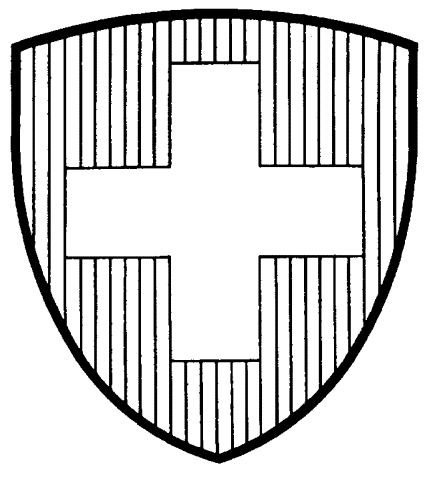 